UTLÄGG ERSÄTTNING UNGDOMSDOMARE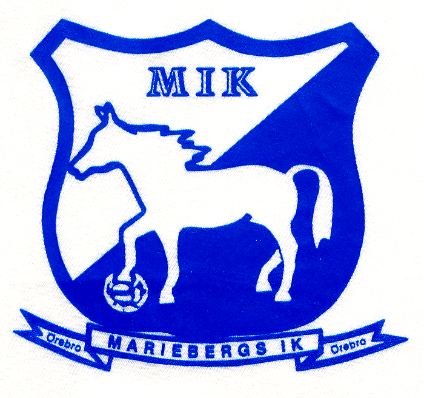 Datum: …………………………………………………………………………..Lag: …………………………………………………………………………………Namn domare: ………………………………………………………………….Personnummer domare: …………………………………………………….Belopp: ………………………………………………………………………………..Betalat kontant/Swish: …………………………………………………………Utlägg gjort av : …………………………………………………………………….